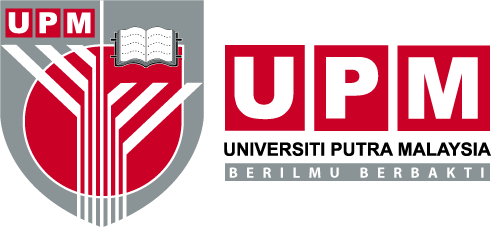 BORANG PERMOHONAN JAWATANKETUA PUSTAKAWAN UNIVERSITI PUTRA MALAYSIANAMA PENUH	:TARIKH LAHIR	:UMUR	:ALAMAT SURAT-MENYURAT	:TEMPAT LAHIR	:NOMBOR K/P	:JAWATAN TERKINI	:JABATAN TERKINI	:NO. STAF	:MAJIKAN	:TARIKH PERSARAAN WAJIB	: EMEL	: NO.TELEFON BIMBIT	: 	TEMPOH PENGALAMAN 	:DALAM BIDANG YANG DIMOHONKELAYAKAN AKADEMIK	*KELAYAKAN PROFESIONAL*PENGALAMAN PENGURUSAN PENTADBIRAN PERPUSTAKAAN DAN PENGURUSAN MAKLUMAT UNIVERSITI/ INDUSTRI(Sila tandakan () pada petak yang berkenaan)PELANTIKAN/PEMINJAMAN DI ORGANISASI ANTARABANGSA (Sila nyatakan)__________________________________ 	tahun : ________________________________________________ 	tahun : ________________________________________________ 	tahun : ______________LAPORAN PENILAIAN PRESTASI TAHUNAN (LNPT)(bagi tiga (3) tahun terkini sahaja) _____________________________________________________________________________ KETUA PUSTAKAWAN GRED UTAMA JUSA C (VU7)CARA MEMOHONPermohonan boleh dibuat dengan mengisi borang ini dan mengemukakan Curriculum Vitae (CV) yang lengkap dengan maklumat  termasuk pengalaman, kepimpinan dan pencapaian.Kertas cadangan dan Key Performance Indicator (KPI) serta ringkasan mengenai wawasan dan perancangan jangka pendek dan jangka panjang jika dilantik.Semua permohonan hendaklah dihantar melalui salinan keras dan salinan lembut selewat-lewatnya pada 29 Julai 2022 (Jumaat) di alamat berikut:Salinan keras: 			Bahagian Governan dan IntegritiPejabat PendaftarTingkat 4, Bangunan Canselori PutraUniversiti Putra Malaysia43400 UPM SerdangSELANGOR(u.p: Ketua Bahagian Governan dan Integriti)danSalinan lembut:	syazaliyana@upm.edu.my /  kb_bgi@upm.edu.my 			(Telefon: 03-9769 1434)Permohonan yang lulus di peringkat saringan sahaja akan dipanggil temuduga.BILPERINGKAT PENGAJIANTAHUN*BIDANG PENGKHUSUSANPh.DMasterBachelorDiploma/Executive Training etcTAHUNPERKARAPenolong Naib CanselorPenolong Naib CanselorTahun : ______________Tahun : __________________________________________________________________________________________________________________________________Tahun : ______________Tahun : __________________________________________________________________________________________________________________________________Tahun : ______________Tahun : __________________________________________________________________________________________________________________________________Pengarah/ Timbalan PengarahPengarah/ Timbalan PengarahTahun : ______________Tahun : __________________________________________________________________________________________________________________________________Tahun : ______________Tahun : __________________________________________________________________________________________________________________________________Tahun : ______________Tahun : __________________________________________________________________________________________________________________________________Dekan/ Timbalan DekanDekan/ Timbalan DekanTahun : ______________Tahun : ______________Pendaftar/ Penasihat Undang-Undang/ Bursar/ Ketua PustakawanTahun : ______________Lain-Lain (Nyatakan:_____________________)Tahun : ______________BILTAHUNMARKAH